Part 6Financial Proposal for the Definition / Technology / ScyLight Demonstration / Product Phase  Proposal Reference: (reference number)Notes for the Use of this TemplateMaterial presented in this plain style is suggested content for a Full Proposal. This is intended to be an example of a response to the related Agency requirements, which the Tenderer needs to properly complement by activity-specific information. The suggested material may be adopted as is, or modified at the Tenderer’s discretion. It remains the responsibility of the Tenderer to ensure that all of the Agency’s requirements of the present Call for Proposals are properly addressed.This style is used to identify information that must be modified and/or completed by the Tenderer for the proposed activity. This supplementary information should be presented in plain typeface (i.e. not red) in the final version of the Full Proposal.This style is used for explanatory notes and guidance to help you to develop the Full Proposal content (e.g. to indicate a selection between mutually-exclusive options). This information should be removed from the final version of the Full Proposal.Use of this Full Proposal Template is mandatory. The Tenderer shall not change the structure of this Full Proposal Template (i.e. the table of contents must remain unchanged). Table of Contents1	Cost and Price Summary	32	PSS Forms	33	Travel and Subsistence Plan	34	Third Party Licence Costs	45	Source of the Entity Contribution	56	Statement of Profit	57	Currency and Conversion Rates	58	Type of Price	69	Quotations Free of Taxes and Customs Duties	610	Milestone Payment Plan	611	“Prior Work”	912	“In Kind Contribution” (IKC)	1013	Use of ESA Technical Assets	1014	ScyLight Demonstration Phase	11Annex 1:	Signed PSS Forms	12Annex 2:	Signed PSS Forms (Prior Work)	13Cost and Price SummaryThe cost and price for the proposed [Definition or Technology or ScyLight Demonstration or Product] Phase is as defined in the following table.Cost and price summaryOur financial proposal for the proposed Development Phase is compliant with the maximum funding levels specified in Table 1/Table 2 of document “ARTES ScyLight Full Proposal, Part 6, Requirements for the Content of the Financial Proposal”.The requested support does not include any costs associated with marketing or commercialisation activities.PSS FormsThe following PSS forms are attached in Annex 1 herewith for the Tenderer and for each of the proposed Subcontractor(s), showing, per entity, the total cost of the proposed work (i.e. including the entity’s share):PSS-A1;PSS-A2 (including Exhibits A and B, where applicable); PSS A8;PSS A15.1.All PSS forms are signed by an authorised representative of the entity concerned.Electronic versions of the PSS forms are also attached in Excel® file format to the electronic version of the financial proposal.Travel and Subsistence PlanThe proposed travel and subsistence plan for the activity, including the related cost details, are submitted in Exhibit B to form PSS-A2 for each member of the project team.Third Party Licence CostsNo licences of intellectual property rights owned by any third party are to be purchased for the execution of the activity.or modify the following text as appropriateLicences of intellectual property rights owned by third parties are planned to be purchased for the execution of the activity. The table below is a summary of the third party licence costs.Third party licence costsThe licence fees for these intellectual property rights are included in the total price of the proposal and are itemised in Exhibit A to form PSS-A2 for the entity concerned. The technical justification for the use of third party products/licences is presented in the Part 3B of the proposal.As indicated in the table above, licenses of intellectual property rights acquired within the activity are/are not expected to be required for the use of the deliverables.include the following if licences are expected to be required for the use of the deliverablesThe table below indicates the deliverables concerned, the licences required by the Agency for their use and the conditions under which these licences must be purchased by the Agency.Licences required by the Agency for the use of the affected deliverables1.	“transferred” = licence is transferred to the Agency at the end of the activity; “purchased” = the licence must be purchased by the Agency.Each optional binding price is supported by a copy of the supplier’s proposal, document reference, which is attached to the proposal.  Source of the Entity ContributionThe source of the entity contribution (including from any private third party) to the overall development costs is as follows:Contractor name (Contractor): ….Subcontractor 1 name (Subcontractor): …….Subcontractor …. name (Subcontractor): …….It is confirmed that, in all cases, the entity contribution excludes:third party public funds and overheads included in rates charged to the Agency for the contract, or any other contract with the Agency, or sub-contract awarded under an Agency contract. Statement of ProfitThis financial offer is exclusive of profit. Currency and Conversion RatesThis financial proposal is presented in Euro.All members of the Tendering Team are located in countries participating in the Euro, so no currency exchange rates are applicable.or include and complete the following information for all members of the Tendering Team located in countries not participating in the EuroThe following table identifies the entities within the Tendering Team who are not located in countries participating in the Euro and the currency exchange rates that have been applied in each case. This exchange rate shall be stated in the PSS forms and shall be clearly explained in Exhibit A to form PSS-A2. Any other factors (e.g. hedging costs, forward buying rates, etc.) used for the purpose of its calculation shall be indicated.Summary of exchange rates appliedShould any country(ies) to which the above entity/entities belong adopt the Euro following the submission of proposals, the applicable conversion rates shall be the ones then adopted by the appropriate European Authorities. Type of PriceThe price quoted is a Firm Fixed Price.Quotations Free of Taxes and Customs DutiesThe price quoted is free of taxes and customs duties. orWe believe that we cannot obtain exemption from tax or customs duties because ……. Consequently, we consider that we will remain subject to the payment of taxes or customs duties under the conditions indicated below: Milestone Payment PlanThe proposed payment plan shall take into account Article 3 of the Draft Contract and the following provisions:-	All claims for payment shall be linked to the achievement of defined schedule milestones. -	These milestones are to be in the form of significant events in the programme, to be selected on the basis of providing a check point for progress of the work performed.-	The payment plan shall consist of progress and final payment milestones only, adding up to the total contract price.-	The final payment shall not be less than 20% of the total contract price (specific requirements apply for the ScyLight Demonstration Phase).The proposed milestone payment plan is detailed in the tables below. It is based on the information provided in for PSS-A15.1 and reflects the economic reality of the project. Details of the milestone review meetings referenced in the payment plan are provided in Part 5B of this proposal for the Definition / Technology / ScyLight Demonstration / Product Phase.include and complete the following table if this is the financial proposal for the Definition, Technology or Product Phase:Milestone payment planinclude and complete the following table if this is the financial proposal for the ScyLight Demonstration PhaseMilestone payment planFor all Development Phases: include the following explanatory text and table if you wish to propose an advance payment planThe advance payment shall take into account Article 3 of the Draft Contract and the following provisions:The amount of any proposed advance payment and the corresponding amount(s) to be offset against the relevant milestone payment(s) shall be clearly stated in Euro, along with a justification for the need for cash disbursement at the beginning of the execution of the contract.Proposed advance payments shall, under no circumstances, exceed 15% of the total price of the associated Development Phase. SMEs (as per definition in http://eur-lex.europa.eu/legal-content/EN/TXT/PDF/?uri=CELEX:32003H0361&from=EN) shall be entitled to a 35% advance payment of their contract share of the associated Development Phase irrespective of any cash disbursement needs.An advance payment plan is proposed in the table below. This proposal reflects the need for significant cash disbursement at the beginning of the activity, as shown in the cash flow profile presented in form PSS-A15.1. The reasons for this early cash disbursement are ……. Advance payment(s) and other financial conditions“Prior Work” This proposal does not include Prior Work.or provide the following statementsAs stated in the proposal cover letter, our proposal includes Prior Work. Prior Work is compliant with all of the nine conditions as defined in Table 3, Part 6 of the Requirements for the Content of the Financial Proposal. The proposed Prior Work is presented separately in the proposal with its own work packages and the description of the Prior Work activities, as can be found in … (indicate relevant section of proposal).Expenditures incurred prior to full proposal submission are proposed herein as Prior Work for a total amount of €……. The following dedicated PSS forms (attached in Annex 2 herewith), show the total cost of the proposed Prior Work per entity (i.e. including the entity’s share): PSS-A1: Contractor name (Contractor), Subcontractor 1 name (Subcontractor), Subcontractor …. name (Subcontractor);PSS-A2 (including Exhibits A and B, where applicable): Contractor name (Contractor), Subcontractor 1 name (Subcontractor), Subcontractor …. name (Subcontractor); PSS A8: Contractor name (Contractor), Subcontractor 1 name (Subcontractor), Subcontractor …. name (Subcontractor). “In Kind Contribution” (IKC)This proposal does not include any in kind contribution.or provide the following statements, completed as appropriateAn in kind contribution comprising …… is needed to make the product a functional unit and will be made available for use in the proposed Development Phase. The benefits of its use to the proposed activity are …….IKC is proposed for a total amount of €……, representing ……% of the overall cost of the proposed Development Phase. The cost of the IKC is based on the difference between the values below:This proposal is compliant with the requirement that the residual value shall be no less than 20% of the value of the IKC at the start of the activity.The proposed IKC is also compliant with all of the conditions below:The expenditure has actually been incurred and separately recorded as being company funded product development.The IKC has not been paid by any public funds.The item cost/depreciation related to the item (in case the item has been capitalised) has not been recovered through the rates (including overhead rates) or other cost elements.The IKC is of direct benefit to the proposed activity, as described above. Payments related to the IKC shall only take place upon use of the IKC and shall otherwise be forfeited.The IKC cost quoted for the proposed activity is at least 2/3 directly attributable to hardware elements. The remainder, at the maximum 1/3, is for software/assembly/ integration/test to make the hardware a functional unit.The maximum depreciation for IKC shall not exceed 20% of the overall cost of the activity.Use of ESA Technical AssetsIt is not intended to make use of ESA Technical Assets.or include and complete the following statementsIt is intended to make use of ESA Technical Assets in the Definition / Technology / ScyLight Demonstration / Product Phase.As a back-up option, in case the ESA technical assets cannot be made available for use in the project, the commercial procurement of equivalent technical facilities is proposed at a cost of €….Further information is provided in Part 4B of our proposal on the intended use of the ESA Technical Assets, including a description of the alternative facilities that will be used for the same purpose if the ESA technical assets cannot be made available for use in the project.Part 7 of our proposal includes a formal statement on the use of the ESA Technical Assets.ScyLight Demonstration Phaseinclude and complete this section only if the Part of the Proposal is for the ScyLight Demonstration Phase.The following table details our financial contributions to the costs of resources shared between the flight item and the main (host) mission:add supplementary text as necessary to properly explain how these financial contributions to the shared costs have been calculated (e.g. flat rate, based on estimated mass, usage, etc.)Signed PSS FormsPlease enclose the following signed forms for each member of the project team:PSS A1;PSS A2 (including Exhibits A and B, where applicable);PSS A8;PSS A15.1.Signed PSS Forms (Prior Work)Include for Prior Work onlyPlease enclose the following signed forms for each member of the project team:PSS A1;PSS A2 (including Exhibits A and B, where applicable);PSS A8.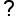 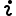 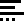 EntityCountry(ISO Code)RoleCost in EuroPrice in EuroTenderer …Contractor€…,…€…,…Subcontractor 1…Subcontractor€…,…€…,…Subcontractor 2…Subcontractor€…,…€…,………………Total:€…,…€…,…
(…% of total cost)Intellectual PropertyOwnerTotal CostsPurchased By (project partner)Required for the Use of Deliverables (yes/no)……€……………€……………€……………€………Third Party Product/LicenceDeliverable(s)Agency Licence for the Use of the Deliverable(s) (transferred/purchased) 1Optional Binding Price for the Licence………€…………€…………€…………€…EntityNational CurrencyExchange Rates AppliedDetailed in the Entity’s PSS-A2 Form and its Exhibit AOther Factors Used to Calculate the Exchange Rates………yes/no…………yes/no…………yes/no…………yes/no…Applicable rates:……Estimated total tax amount:……Estimated total customs duty amount:……Milestone DescriptionSchedule DatePayments from ESA to Contractor
(in Euro)Country (ISO Code)Progress (MS 1): Upon successful completion of WP … and/or successful [review and] the Agency’s acceptance of all related deliverables.T0 + … months…,……Progress (MS 2): Upon successful completion of WP … and/or successful [review and] the Agency’s acceptance of all related deliverables.T0 + … months…,……Progress (MS 3): Upon successful completion of WP … and/or successful [review and] the Agency’s acceptance of all related deliverables.T0 + … months…,……Final Settlement (MS 4): Upon the Agency’s acceptance of all deliverable items due under the Contract and the Contractor’s fulfilment of all other contractual obligations, including submission of the Contract Closure Documentation.T0 + … months…,…(min. 20%)…Total…,…Milestone DescriptionSchedule DatePayments from ESA to Contractor
(in Euro)Country (ISO Code)Progress (MS 1): Upon successful completion of WP … and/or successful [review and] the Agency’s acceptance of all related deliverables.T0 + … months…,……Progress (MS 2): Upon successful completion of WP … and/or successful [review and] the Agency’s acceptance of all related deliverables.T0 + … months…,……Progress (MS 3): Upon the Agency’s certification of successful Demonstrator Acceptance Review and acceptance of the end item data package.T0 + … months…,…(min. 10%)…Progress (MS 4): Upon the Agency’s certification of successful Commissioning Results ReviewT0 + … months…,…(min. 10%)…Final Settlement (MS 5): Upon the Agency’s certification of successful Final Review, the Agency’s acceptance of all deliverable items due under the Contract and the Contractor’s fulfilment of all other contractual obligations, including submission of the Contract Closure DocumentationT0 + … months…,…(min. 10%)…Total…,…Prime
(P)Entity NameEntity CodeCountry (ISO Code)Advance Payment (in Euro)Offset Against MilestoneOffset By EuroCondition for Release of the Advance PaymentP…1 000 xxx xxx……,…MS……,…Upon signature of the contract by both parties.Value of the IKC at the start of the proposed activityResidual value at the end of the usage of the IKC€…… (100%)€…… (…… %)Shared Cost ElementTotal Share of the Costs for the Proposed ActivityPayable ToBasis for Calculating this Financial Contribution to the Shared CostsAccommodation Studies€………………Flight Item Development€………………Accommodation on Spacecraft€………………Shared (Spacecraft) Resources€………………Shared Launch Costs€………………Launch Campaign€………………In-Orbit Testing€………………